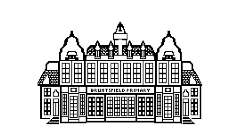 Bruntsfield Primary School Parent CouncilFunding Grant ApplicationSession 2019-2020Bruntsfield Primary School Parent Council raises funds for good causes, primarily through events organised throughout the school year, from any surplus generated through running the extensive Clubs programme and through one off initiatives. The Parent Council seek to agree which good causes to support on an annual basis, to allow for considered decision making, and to allow applicants to plan on a reasonable timeframe.  Funding decisions would ideally be made at the time of the AGM, early in the school year, but are possible on an ad hoc basis throughout the year, as necessary.  Applications for funding are encouraged from the school community, the Parent Forum and from Bruntsfield Primary School. 
The Parent Council seeks to support initiatives which can have the widest possible enduring impact on the pupils of Bruntsfield Primary School. Applications should be aligned to the curriculum and be delivered with the support of the teaching body.Applications will be assessed against the criteria set out below agreed by the Office Bearers and co-opted members of the Parent Council. Satisfactory applications will be put forward to a wider meeting of the Parent Council for approval. We are asking that all applications consider how they will evaluate the benefits of their funding request. The Office Bearers will work with applicants to help refine any applications which fall short, so that they have the best chance of succeeding. In the event that an application does not receive approval, feedback will be made available to the applicant.Funding criteriaInclusive 
Enduring
Progressive
Aligned to the curriculumPlease submit this form electrically to the Chair and Secretary bruntsfieldchair@gmail.com bruntsfieldsecretary@gmail.com Section 1: IntroductionSection 1: IntroductionSection 1: Introduction1Name of applicant
Cassandra HarrisonTelephone number07989149492Email addresscassandraharrisonart@gmail.com or cassandraharrison77@yahoo.co.uk2How much money are you applying for£1,9003Application title. (E.g Introduction to British Sign Language)Screen Printing Workshop  - Collaborative Class PrintSection 2: Impacts and benefitsSection 2: Impacts and benefitsSection 2: Impacts and benefits4Who will benefit from this initiative? 
Is it relevant to specific year groups or interest groups only?As I have been teaching primary school children art for a number of years, I feel that the perfect age range for this project would be P5 and P6.  This project would include all of the classes in this age group.  The pupils will directly benefit as they would learn layout design, improve drawing from life skills and build upon teaming working skills as they will work in two teams per class to create one print design per team. The school would benefit from this project as the extra prints created through this workshop (each child will take home one print, however with printmaking, several more prints will have been made in the process).  The extra prints could be displayed around school, exhibited in an art show and sold at various fund raising events. There could easily be 200 or more extra prints after each child has taken home one for themselves.5Will the initiative progress and provide the opportunity for further development? E.g This workshop will give them an insight into what it is to be a printmaker and how printmaking could lead to future artistic opportunities.  It is also a craft in that the more you do it, the better your skills.  Printmaking can be used for all sorts of interests.  They could design and print their own clothing products from home (after learning these skills), print pictures, print little zines.  They could easily fit onto a course at Edinburgh Printmakers as they offer courses for children ages 7 and up.  Much of printmaking is about problem solving and I feel where there are opportunities to practice this necessary skill in life, it will benefit children in the future as they problem solve their way through all manner of situations.6Who will oversea the initiative?I will oversee the initiative.  As I have experience of both teaching and printmaking, I can easily organise the workshop, preparation before and after as well as clean up at the end of each session.7Who will run the initiative day to day?I will run the initiative day to day.  Again, I have experience of teaching art as well as printmaking.  I also run my own business so am confident of keeping record of materials, products (in this case, their prints), and organising learning activities.8Who will evaluate the initiative?I can evaluate the outcome in regards to student output. As far as value for money, perhaps that is one for the Parent Council to evaluate?9Outline how you will evaluate the benefit.The process of creating art is beneficial in itself.  I feel that it gives the children and opportunity to focus in on one problem.  Making art is like a meditative practice in that all other worries and concerns are on hold whilst this one project takes centre stage.  There are countless articles about the benefits of art making and how it can be used as a way to calm stress and focus the mind.  For those children that might not be academic, it can be a great outlet for achievement.On paper, this would be evaluated by having each pupil write out the steps they’ve learned in the process.  They will also be given a self-guided project to complete during the workshop.  As I will be working with groups, the children not standing at the screen printing table will have work to do at their desks – all related to Printmaking.  At the end of every workshop, we have a class discussion about what we have learned and what we liked or did not like about the project.  We will look at the work we have created and assess it.  What do we like?  What would we do different? And so on.Section 3: FundingSection 3: FundingSection 3: Funding10Total amount applied for£1,90011Provide a breakdown of what this will be spent on.Screen printing materials:6 x screens (20” x 24”) £2202 x squeegees £4012 x screen printing ink  £112Paper  £100My prep time/teaching time/work at Edinburgh Printmakers (to clean and prep screens each week) £1,42812Is this a one off payment?  If it is a phased payment, please provide details.This can be a phased payment as long as materials are paid for in advance as well as my prep time.13Provide payment details: e.g. bank details or cheque payee. Cassandra Harrison87 70 018797196314Who is the beneficiary?  Is it an organisation or individual? A receipt or invoice must be provided.I will be the beneficiary.15Will this initiate give rise to a need for further financial support? E.g maintenance or upkeep. If the school would like to have more printmaking workshops, the outlay of screens, squeegees and left over inks will have already been paid for.  These materials will be for the school to keep.Section 4: Teaching and curriculum supportSection 4: Teaching and curriculum supportSection 4: Teaching and curriculum support16Which area of the curriculum is the proposal aligned to?Art and Design17Is this supported by the School Management Team?18Detail any practical aspects of delivering the initiative. E.g. how does this fit with the school day? This project requires a block of 5 teaching sessions.  Each session will be 1 hr 15 min.  This includes teaching time as well as practical work.  It would be ideal if I could teach all P5 classes in one day (ex: every Thursday for 5 consecutive weeks).  For example, I would teach P5a 9-10:15, P5b 10:45 – 12 and P5c 1-2:15. After the P5s have completed the course, we could repeat that again with the P6s. As I teach elsewhere two days a week and also have my own art practice, this is the only practical way this can work with my schedule.  The first three sessions would be about learning about printmaking and looking at examples of famous artists that use screen printing, as well as local artists.  Andy Warhol is great for this.  Susie Wright is a local artist working from Edinburgh Printmakers.  Her work can be purchased at a local shop.  We will discuss and choose our two print design themes for each class.  One class might choose Abstract (line and shape) and Birds for their two print ideas.  Another class might choose Sport and Science.  I am happy to take suggestions from class teacher if there is a theme they would like us to focus on.The last two sessions will be the actual printmaking.  Prints will need to be slotted into a paper drying rack to dry or they can be strung up on a string like a clothesline to dry.  This should not take up class room space as I know it is as a premium.Whilst one group is screen printing, the other group will have self-guided work to do at their tables.Section 6. Please provide any further details in support of your application including how you will bring this to life in the school community.Screen Printing Workshop PlanSession: 1 hour 15 min.Sessions: 5Session 1:Introduction to Screen printing.Show examples of screen printed images from the world famous Andy Warhol to the locally well-known Susie Wright and other Edinburgh screen print artists.  Many of the local artists work from Edinburgh Printmakers located in Fountainbridge.Show screens that I use for my work and a couple examples of my own work.  Explain that we will be dividing the class in to two groups.  Each group will design and create and print their own screenprints.  Discuss themes and show how these ideas can be used to create a team print.  Each child will have their drawing incorporated into the group screen print.  Create a list as a class of the themes we could use.  Vote as a class which two themes are most popular.  Session 2: Planning, research, drawingNow that two themes have been chosen, each group will plan their screen print.  Everyone will contribute to the team print so this is an entirely inclusive activity.  Example:  Let’s say the theme is nature.  That would need to be narrowed down to plants and birds (as an examples).  We will practice drawing from life, drawing from images found in magazines, images brought from home or the internet.  Each pupil will draw three examples then choose their favourite.  They will improve their work, adding details.  The last 20 minutes of class will be spent with each team combining the images onto one sheet of A3 paper.  The individual pieces will fit together like a puzzle.  *After this session, I will create the screen from their image at EPM.  My work time has been included in my session fees.  This work entails making an acetate of each team’s artwork, coating screens for artwork, then burning the image onto the screen.  I anticipate to do this for 6 screens it will take 4 – 5 hours.  Session 3:Looking at Colour Choice:  Andy Warhol and Susie WrightThe pupils will look at Andy Warhol’s screenprints and Susie Wright’s Edinburgh screenprints.  We will discuss colour and how colour effects the mood of an artwork.  We will also look at colour mixing.  In screen printing, when you overlap two colours, it often works like colour mixing.  If you overlap yellow and blue, green emerges.  We will decide which two colours each team will use (remembering that some will overlap to create a third colour).  We will then choose on each of the two designs, where we want the colours to be.  I will give them handouts of their design and they can practice colouring in the different parts with the two colours we have chosen.  At the end of the class, we will decide where on the print we want our colours.In this session we will also draw registration marks on the papers we will be printing.  For this, I will set up a table for two children at a time to do this.  I will demonstrate this process and explain its necessity.Session 4:It’s time to print our first layer!Here the class will divide their time between completing a self-guided worksheet about screen printing and what they’ve learned with creating their first layer of colour on the screen print.  We will learn how to hold the squeegee and how to line up the screen with the registration marks on the paper.  We will also learn how to handle the paper once it has been printed on.  Papers will need to be slotted into a dryer and/or clipped onto string to dry.  Each child will have an opportunity to screenprint.It does take awhile to organise the class in this way however if things are to run smoothly, everyone needs to know the expectations in this situation.  Recap at the end Session 5:Final day of screen printing – adding second layer of colour (which will create a third colour in overlapped areas)The class will be organised in the same fashion as previous week.  By the end of this session, the classes will have created 60 or more screen prints each.  Not every one of them will have turned out (such is the nature of screen printing) but we will have a huge selection to choose from so that everyone has one to take home and one to donate to the school.After care – Once the screen prints are dried, each pupil can sign the back of the artwork IN PENCIL so that it does not show through to the front.  This will be something the teacher needs to organise as they won’t be dry in time for me to do that.  Where does the curriculum for Art and Design fit into all of this?  This is a practical hands-on activity where everyone in the class is involved.  We will be discussing the work of an artist from history (Andy Warhol) and current, well-known artists in the communityWe will discuss the elements of design (line, shape, balance, colour) as well as colouring mixing and overlappingWe will plan this project as a team from beginning to end.  Plans will be drawn and improved until the overall composition is the best we can make.Additional Notes:I have been working as an artist and teacher in Edinburgh for ten years.  Before arriving in Edinburgh I worked as an art educator and artist in Newcastle and Kansas City (USA).  My work has been exhibited in several RSA Open exhibitions, in local shops and galleries and recently has been printed in the Edinburgh Art Book. Today I had my induction at Edinburgh Printmakers.  I have contacted them in regards to a collaboration with the school however they are very busy setting up their new premises.  It is a rather wonderful space and we are very lucky to have it on our doorstep.Section 7: Please sign and dateSection 7: Please sign and dateSignatureCassandra HarrisonDateJune 6 2019